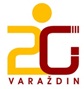 			Druga gimnazija Varaždin			Hallerova aleja 6a,  42000 VaraždinKLASA: 112-01/20-01/46URBROJ: 2186-145-01-20-4Varaždin, 18. rujna 2020.Na temelju članka 10. Pravilnika o načinu i postupku zapošljavanja u Drugoj gimnaziji Varaždin,  Povjerenstvo  za procjenu i vrednovanje kandidata za radno mjesto nastavnik/ica njemačkog jezika, objavljuje OBAVIJESTo području odnosno sadržaju i načinu vrednovanja  kandidataprijavljenih na natječaj objavljen 10. rujna 2020. godine za radno mjesto nastavnik/ica njemačkog jezika – 1 izvršitelj (m/ž), VSS, prof. njemačkog jezika / magistar edukacije njemačkog jezika na određeno vrijeme do povratka radnice na rad, puno radno vrijeme.I.Vrednovanje kandidata povjerenstvo utvrđuje putem razgovora (intervuja) s kandidatom, a vrednuje se bodovima.Povjerenstvo u razgovoru s kandidatima utvrđuje znanja, sposobnosti, vještine, interese, profesionalne ciljeve i motivaciju kandidata za rad u školskoj ustanovi te rezultate ostvarene u njihovu dosadašnjem radu.Rezultati intervjua vrednuju se bodovima od 0 do 10.Ukupna ocjena je zbroj aritmetičke sredine ocjena svakog člana povjerenstva.II.Pravni izvori za pripremu kandidata III.Vrednovanje kandidata putem razgovora održati će se dana 25. rujna 2020. godine u  Drugoj gimnaziji Varaždin, Hallerova aleja 6a, Varaždin u uredu ravnateljice s početkom u 12:00 sati.Popis kandidata koji će biti pozvani na razgovor i točno vrijeme objavit će se naknadno.Povjerenstvo za procjenu i vrednovanje kandidata:Zdravka Grđan, prof. – ravnateljica ____________________________Ivana Popović, prof. – pedagoginja ____________________________Ivana Sekol, prof. – nastavnica njemačkog jezika____________________________Rbr.Naziv pravnog aktaObjavaZakon o odgoju i obrazovanju u osnovnoj i srednjoj školi»Narodne novine«, broj: 87/08, 86/09, 92/10, 105/10 – ispravak, 90/11, 16/12, 86/12, 94/13, 152/14, 7/17 i 68/18Pravilnik o načinima, postupcima i elementima vrednovanja učenika u osnovnoj i srednjoj školi»Narodne novine«, broj: 112/10 i Izmjene 82/19Odluke o međupredmetnim temamaNN 10/2019 (Građanski odgoj i obrazovanje), NN 7/2019 (Poduzetništvo, Održivi razvoj, Osobni i socijalni razvoj, Učiti kako učiti, Uporaba informacijske i komunikacijske tehnologije, Zdravlje)Chris Kyriacou – „Temeljna nastavna umijeća“Hilbert Meyer – „Što je dobra nastava“Vladimir Poljak – „Didaktika“Odluka o donošenju kurikuluma za nastavni predmet Njemački jezik za osnovne škole i gimnazije u Republici HrvatskojOdlukaUdžbenici njemačkog jezika za izvođenje nastave njemačkog jezika u Drugoj gimnaziji Varaždin: Deutsch ist klasse! 1, 2, 3, ŠK ZagrebKlasse! 1, Profil Klett Zagrebzweite.sprache@DEUTSCH.de 2, ŠK ZagrebIdeen 2, Hueber VerlagAusBlick 2, Hueber VerlagHeyd, Gertrude: Deutsch lehren. Grundwissen für den Unterricht in Deutsch als Fremdsprache, Frankfurt/M.: Diesterweg